Тема урока «Организация локальных сетей»Изучите материал и выполните заданияНачнем с того, что выясним – что же это такое -  «компьютерная сеть»? КОМПЬЮТЕРНАЯ СЕТЬ – соединение компьютеров для обмена информацией и совместного использования ресурсов (принтер, модем и т. д) (записать в тетрадь) Зачем нужны компьютерные сети?Назначение компьютерных сетейНапример, использование сетей позволяетсоздать очень гибкую рабочую среду (возможность работать на домашнем компьютере, подключенном к сети учреждения).оперативное получение нужной информации из библиотек и банков.Существует несколько признаков, по которым принято классифицировать существующие компьютерные сети:по расстоянию между узлами;по типу среды передачи;по скорости передачи информации.По скорости передачи информации компьютерные сети делятся на:низкоскоростные (до 10 Мбит/с)среднескоростные (до 100 Мбит/с)высокоскоростные (свыше 1000 Мбит/с)По типу среды передачи сети бывают:Проводные (с использованием медного коаксиального кабеля, витой пары, оптического волокна).Беспроводные (с передачей информации по радиоканалам, в инфракрасном диапазоне). По расстоянию между узлами компьютерные сети делятся на:Глобальные сети(WAN – Wide Area Network) Региональные сетиЛокальные сети (LAN – Local Area Network) Глобальная сетьСегодня существует мировая система компьютерных сетей, через которую можно установить связь с самыми отдаленными уголками планеты. Наибольшей популярностью пользуется глобальная сеть Интернет (Internet) (дословно – “международная сеть”). Более подробно данный вид сети мы изучим на следующих уроках.Региональная сетьСеть, существующая в пределах определённого региона, называется региональной. (записать в тетрадь) Сети, обслуживающие какую - то отрасль государства (образование, науку, оборону и т.п.) называются отраслевыми (корпоративными,  виртуальными частными) сетями.Локальная сетьЛОКАЛЬНЫЕ СЕТИ – это небольшие компьютерные сети,  работающие в пределах одного помещения, одного предприятия.Все эти три, такие разные по масштабам сети объединены между собой. Небольшие локальные сети объёдинены в региональные, а те в свою очередь объединены в самую большую глобальную сеть.Сегодня более подробно мы с вами рассмотрим организацию локальных сетей.Как мы уже с вами рассмотрели Локальные компьютерные сети – это небольшие компьютерные сети, работающие в пределах одного помещения или одного предприятия и объединяющие некоторое  количество компьютеров.Общая схема соединения компьютеров в локальной сети называется ТОПОЛОГИЕЙ СЕТИ. Классифицируются локальные сети по способу взаимодействия компьютеров и подразделяются на:одноранговые;сеть с выделенным сервером.Одноранговые локальные сетиВ одноранговой локальной сети все компьютеры равноправны, т.е. пользователи самостоятельно решают, какие ресурсы своего компьютера (диски, папки, файлы) сделать общедоступными по сети. В данном виде локальной сети общие устройства могут быть подключены к любому компьютеру в сети. В одноранговых локальных сетях используется следующая топология сетей: 1. Простое последовательное: В последовательных сетях передача данных выполняется последовательно от одного узла к другому, и каждый узел ретранслирует принятые данные дальше.Достоинства:схема работает быстроНедостатки: при разрыве одного из соединений или при неисправности одного компьютера, вся сеть выходит из строя. Практически эта схема почти не используется. 2. Последовательное кольцом. Все узлы соединены в единую замкнутую петлю (кольцо). Выход одного узла сети соединяется со входом другого. Информация по кольцу передаётся от узла к узлу и каждый узел ретранслирует посланное сообщение. Передача данных по кольцу выполняется только в одном направлении. Принимающий узел распознаёт и получает только адресованные ему сообщения.Достойнства: Сообщения циркулируют регулярно. Кольцевые сети — самые скоростные.Недостатки:При отключении одной рабочей станции сеть парализуетсяПрокладка кабелей может быть сложной и дорогостоящей.3. Последовательно по общей шине. В данном случае все компьютеры подсоединяются к одному кабелю (шине), посредством относительно коротких  соединительных линий. Данные от передающего узла сети распространяются по шине, промежуточные узлы не ретранслируют поступающих сообщений.Достоинства:схема работает быстроНедостатки:При повреждении связи одного компьютера с общей шиной этот компьютер отключается от сети, но вся сеть работает. В этом смысле сеть достаточно устойчива, но если повреждается шина, то вся сеть выходит из строя. 4. Соединение звездой. Данная топология реализуется путём соединения каждого компьютера сети отдельным кабелем с центральным сетевым устройством. В одноранговых локальных сетях с топологией звезда все компьютеры соединяются с концентратором или коммутатором, которые обеспечивают передачу данных между устройствами.Достоинства:Повреждение одного из кабелей приводит к выходу из строя только того луча «звезды», где находится поврежденный кабельНедостатки:Прокладка кабелей может быть сложной и дорогостоящейВысокая стоимостьСложная структураКлиент-серверные сетиЕсли к локальной сети подключено более 10 компьютеров, одноранговая сеть может оказаться недостаточно производительной. Для увеличения производительности, а также в целях обеспечения большей надёжности хранения информации в сети выделяется мощный компьютер для хранения файлов и программных приложений.Такой компьютер называется сервером, а локальная сеть - сетью на основе сервера. Компьютеры в такой сети называются рабочими станциями.Посмотрите внимательно на рисунок. Какую топологию, по вашему мнению, имеют клиент-серверные сети?Сеть на основе сервера имеет топологию звезда.Одноранговый локальные сети.Топологию «шина» часто называют «линейной шиной» (linear bus). Данная топология относится к наиболее простым и широко распространенным топологиям. В ней используется один кабель, именуемый магистралью или сегментом, вдоль которого подключены все компьютеры сети. В сети с топологией «шина» (рис.1.) компьютеры адресуют данные конкретному компьютеру, передавая их по кабелю в виде электрических сигналов. Рис.1. Топология «Шина»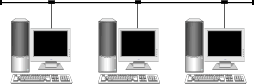 При кольцевой топологии (рис.2) сети рабочие станции связаны одна с другой по кругу, т.е. рабочая станция 1 с рабочей станцией 2, рабочая станция 3 с рабочей станцией 4 и т.д. Последняя рабочая станция связана с первой. Коммуникационная связь замыкается в кольцо.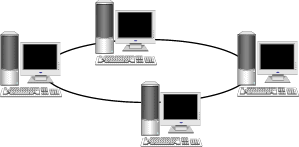 Рис.2 Топология «Кольцо»Концепция топологии сети в виде звезды (рис.3) пришла из области больших ЭВМ, в которой головная машина получает и обрабатывает все данные с периферийных устройств как активный узел обработки данных. Этот принцип применяется в системах передачи данных. Вся информация между двумя периферийными рабочими местами проходит через центральный узел вычислительной сети.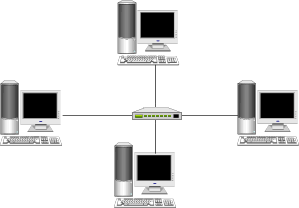 Рис.3 Топология «Звезда»Сеть на основе сервера.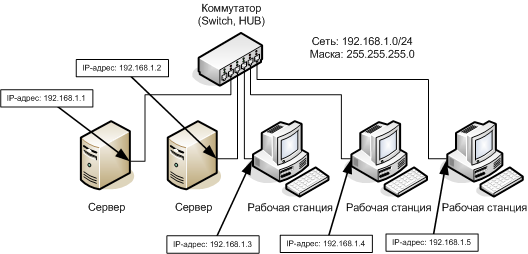 Аппаратные средстваКакие аппаратные средства необходимы для подключения локальной сети?Аппаратные средства:Компьютеры (рабочие станции и серверы)Сетевая плата (адаптер)Каналы связи (кабель)Специальные устройства (маршрутизаторы, концентраторы, коммутаторы)Сетевая плата (адаптер). Он необходим для приема и передачи информации из сети. Соединение компьютеров (сетевых адаптеров) между собой производится с помощью кабелей различных типов:Каналы связи (кабели)Витая параКоаксиальный кабельОптоволоконный кабельРассмотрим разновидности кабелей.Основной характеристикой каналов передачи информации является их пропускная способность (скорость передачи информации).Пропускная способность канала равна количеству информации, которое может передаваться по нему в единицу времени.Пропускная способность измеряется в бит/с, байт/c, Кбит/c, Кбайт/c, и т.д.Соединение компьютеров (сетевых адаптеров) между собой производится с помощью кабелей различных типов (коаксиального, витой пары, оптоволоконного). Для подключения к локальной сети портативных компьютеров часто используется беспроводное подключение, при котором передача данных осуществляется с помощью электромагнитных волн.Витая пара представляет собой набор из 8 проводов, скрученных попарно; скручивание проводов уменьшает влияние внешних электромагнитных полей на передаваемые сигналы; самый дешёвый тип кабеля, скорость передачи информации 10-1000 Кбит/сек.Коаксиальный кабель отличается более высокой механической прочностью, помехозащищённостью, и обеспечивает скорость передачи информации 10–1000 Мбит/сек.Оптоволоконный кабель идеальная передающая среда, он не подвержен действию электромагнитных полей, Оптоволоконный кабель часто применяют для подключения локальных сетей к глобальной сети. Передают данные в виде световых импульсов по стеклянным проводам. Они обеспечивают наивысшую скорость передачи. V передачи данных составляет сотни тысяч Мбитов/с.ХАБ (HUB) - устройство, объединяющее несколько ветвей локальной сети и передающее информационные пакеты во все ветви сети одинаково.	Домашняя работаРешите тест https://testedu.ru/test/informatika/10-klass/lokalnyie-kompyuternyie-seti.html Ваша задача - создать локальной сеть класса. Составить смету на оборудование. И в выводе убедить директора в значимости этих расходов. Оформить все по плану ниже.ЗаданиеПредставить схему сети.Указать оборудование, необходимое для создания сети.Указать стоимость. Цены на оборудование взять с соответствующих сайтов, воспользовавшись Интернетом. (Стоимость компьютеров, которые будут объединены в сеть, не учитывать.)Схема расположения компьютеров в новом классе будет аналогична нашему компьютерному классу. Размер класс 12 м х 6 м.На основе анализа описания сети сделать выводы.Схема сетиСхема сетиНедостаткиПреимуществаОборудованиеСтоимостьОбщая стоимость оборудованияВыводы: